Styremøte NIL Friidrettsgruppa                                                      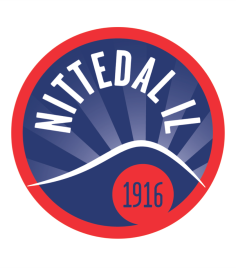 Innkalt til møtet: Ole Engebretsen, Hanne Tangen Nilsen, Terje Owrehagen, Petter Wessel, Kine Hjelkerud, Morten Hansen, Rannveig Øksne, Bjørn DalhusIkke tilstede: Møtedato:  09.06.2021Møtetidspunkt: 20.00-21.00Møtested: ArrangementshusetReferent: Hanne Tangen NilsenMøteleder: Hanne Tangen NilsenTids-pktSak19.15Styremøter 2. halvår 2022 15.august – planmøte NittedalslekeneMandager eller tirsdager? Sept-nov19.20-19.45Stevner, dugnad og arrangement– handlingsplan. Årshjulet.Loddugnad. 56.000, netto 49.000Løpstevnene 9.000+. Nittedalslekene – planlegging. Rannveig, Bjørn avklarer funksjonær, Terje senderSkolemesterskapet – planlegging. Må sende ut innbydelse rett etter august. 800 stykker. Anne Edith – har du lyst å bidra.Ting vi må forbedreEndre prosedyre rundt avkryssing slik at man aktivt krysser seg av. Samt tydeligere prosess for hvordan man gjør onlineavkryssing. Epost for å sikre at de krysser seg av. Det må Ole få info om.Ordinær påmelding, etteranmelding. Få systemgenerert liste.Bestille fra IDK; 2 skruer a`kr 90,-.  Til høydestativetStartnummer140 skudd, må bestille merTyrvinglekene, Løpstevne etc. Skrevet og tilsendt Varingen, men det tar veldig lang tid.Aksjonspunkter fra tidligere møterRannveig oppdaterer med erfaring fra de stevnene vi har vært igjennom. Notere seg det som er særskilt per stevne og det som er generisk.Bjørn har begynt å lage manualer som er felles. Hanne skal kommentere på.Meike; har du mulighet til å holde i Skolemesterskapet?  Hanne følger opp.19.45-20.00Drift og anlegg - Årshjulet.Morten; Borre hull på vannhinderetBjørn bidrarKule; sperret for å komme inn. Sendt mail til teknisk, men får ikke svar. Ole mangler bil til å dra gravemaskinen.AksjonspunkterMorten/. Lager sjekkliste for å rydde inn og ut vår og høst. Også for lager/arrhu, inkl vanngrav++. Tas ved «vårslippet». Er under produksjon.Morten/Meike/Petter. Lage oversikt over inn og ut – vår og høst. Bjertneshallen.  Gjøres ifb med flytt i april. Skal lages.  Petter kan lage en oversikt over hva det koster å duplisere. Sendt til HanneMorten: Gressklippingsprosedyre tas med Kenneth i løpet av vinteren. Ikke fått snakket med. Lager et forslag.Hanne. Oppfølging innkjøp av tredemølle. Hanne har avklart med Meike at vi må gjøre litt bedre reasearch. Hanne sendt mail til Meike20.00-20.10Økonomi, ÅrshjuletPer mai: Inntekter; 187 903Kostnader; 404 684Kommentar:Inntekt bak fjoråret pga senere utsendelse av treningsavgift (360.000)Kostnader 80.000 over fjoråret pga høyere stevneaktivitet blant utøvere i vår og at vi har sponset mesterskapsgruppa. Dette har vi budsjettert med.Vi har pt. ikke mottatt inntekt på dugnad fra kunstutstillingVi har ikke mottatt penger idrettsutstyr. 17000 ca.AksjonspunkterTerje: Støttemedlem Friidrettsgruppe; 200,- eller mer om man ønsker.  Ikke gjort, gjør det nå. Vurdere kampanje. Informere på WEB. Registrer deg. Venter på å få det inn i Spoortz som støttemedlem. Informere i glasskapet. Facebook-kampanje. Gjøres nå i forbindelse med oppstart utesesong. Må purre opp Spoortz.20.10-20.20Sportslig – orientering statusGjennomført møte. Primært fokus på å sikre %-andeler på NIL-klubben, Friidrett, Ski og hovedlaget. Vært mye uklarheter som er ryddet opp i.Fokus framover er å sikre stabile trenere på yngre utøvere, dernest starte oppbygging av trenerkapasitet og tilbud eldre utøvere.Er for lita kapasitet på Meike grunnet at det er sykdom blant trenere på den yngre siden. Hun må steppe inn, lage opplegg med mer.Bør ha en sportslig leder eller leder for Friidrettsgruppa å jobbe sammen med.Hanne tar en nærmere prat med MeikeOppfølging med Ull-Kisa. Fått forslag. Litt uklart hvordan vi håndterer det. Gitt beskjed til Meike om uklarhet i treningsavgift.Spond, oppmennEndret kontrakt med Ski (7%), 35% til Friidrett. Nytt fom mai.Hanne tar en prat med Meike om allsidige treninger og «teamsatsning». Ole; sjekker mulighet for en sponsor.Vurdere eget opplegg for toppsatsning. Etablert et miljø for eldre utøvere som satser.Løp sammen med Ull-kisa. Men noe eget for de som satser. Kanskje samspill med andre.Treningsleir.Leie inn eksterne trenerressurs. Budsjett på 200.000 hvert år i 5 år.20.2020.25Hovedlaget  – orienteringFast punkt. Vi sjekker årshjul HLHalltidfordeling. Meike stilte i møtet, men få andre så ingen avklaring. Nytt møte planlagt.20.25EventueltAvventer tilbakemelding på søknad DNB-stiftelsen.Søknad 1.4 DNBProgramvare til elektronisk tidtakingssystem: Plugin modul for AutoCapture til FinishLynx:  10000 kr Utstyr til løp: Elektronisk startpistol m/høyttaler: 40000 kr (fant en til 28500 kr + MVA Startkontrollsystem: 50.000 (sikkert mye mer enn startpistolen - det oppgis på forespørsel) 